Nature in ArtJan Zrzavý was a leading Czech painter, graphic artist, and illustrator of the 20th century. Born: 		November 5, 1890, OkrouhliceDied: 		October 12, 1977, PragueArtworks: 	Café, A sitting girl, A square with a well, Sunday in Camaret, and morePeriod: 		Modern artEducation: 	Academy of Arts, Architecture and Design in Prague1) Look at the picture „Sunday in Camaret“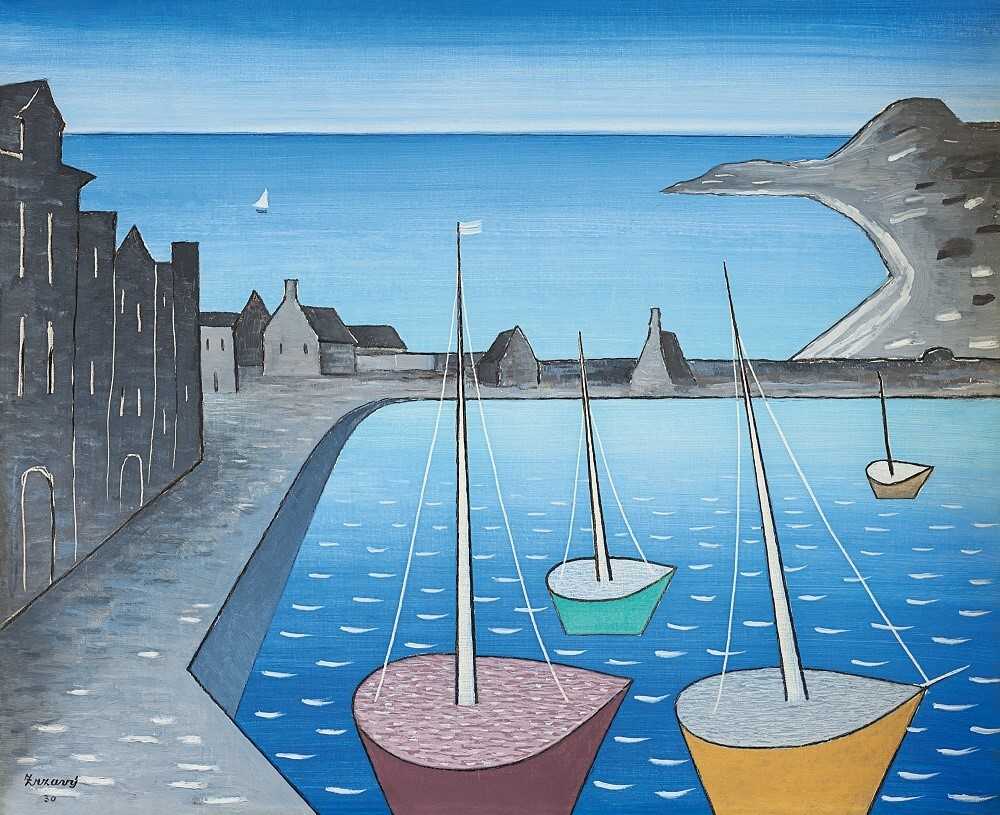 2) Describe what you can see in the picture. Where do you think that it was painted? Find it on a map.Camaret is part of the name of two communes in France: Camaret-sur-Aigues, in the Vaucluse départementCamaret-sur-Mer, in the Finistère département3) What do you know about the environment of the picture (about ocean and see life)?4) Paint a similar picture.Picture 1, painted by Eliška, 12 years old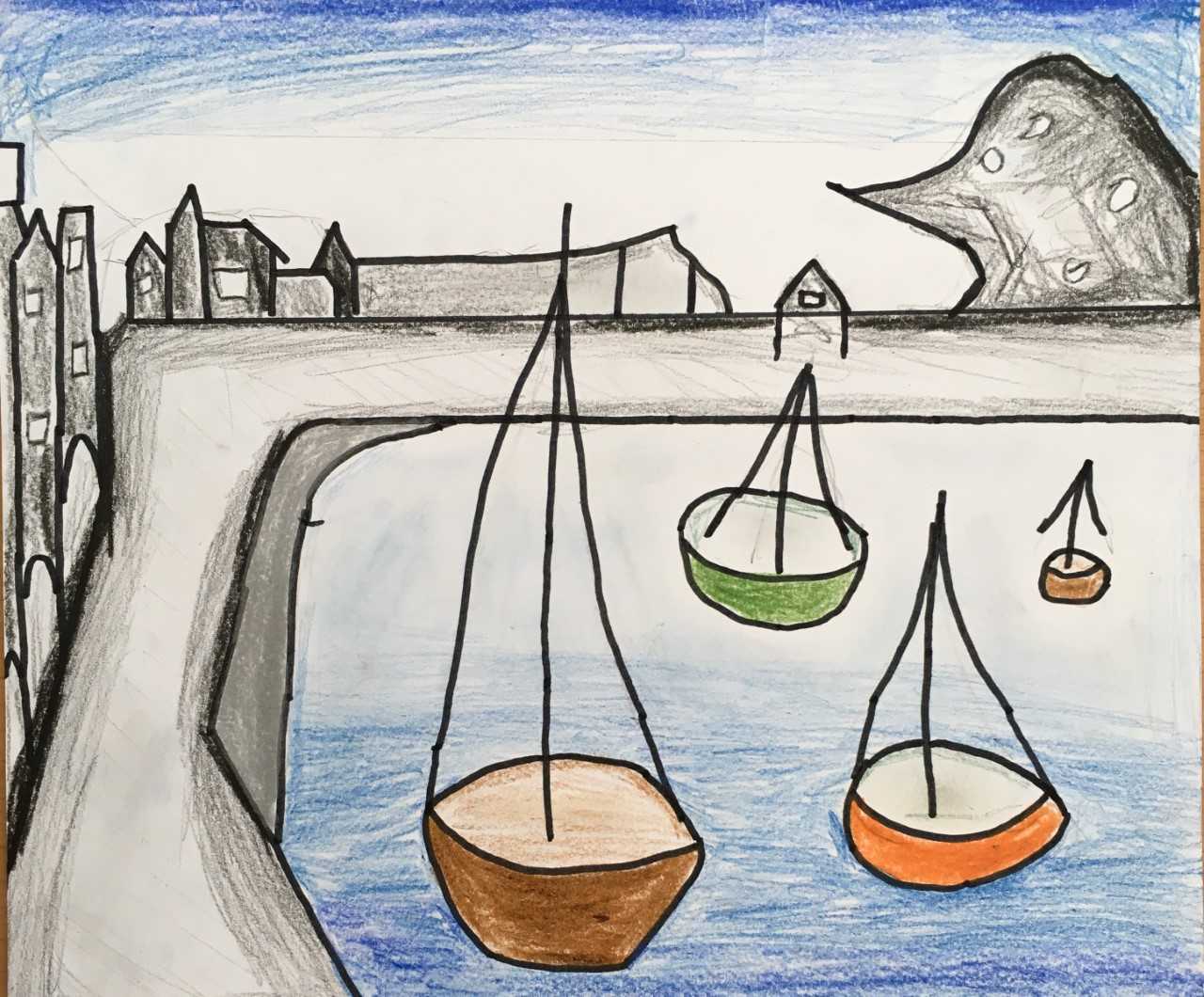 Picure 2, painted by Jakub, 12 years old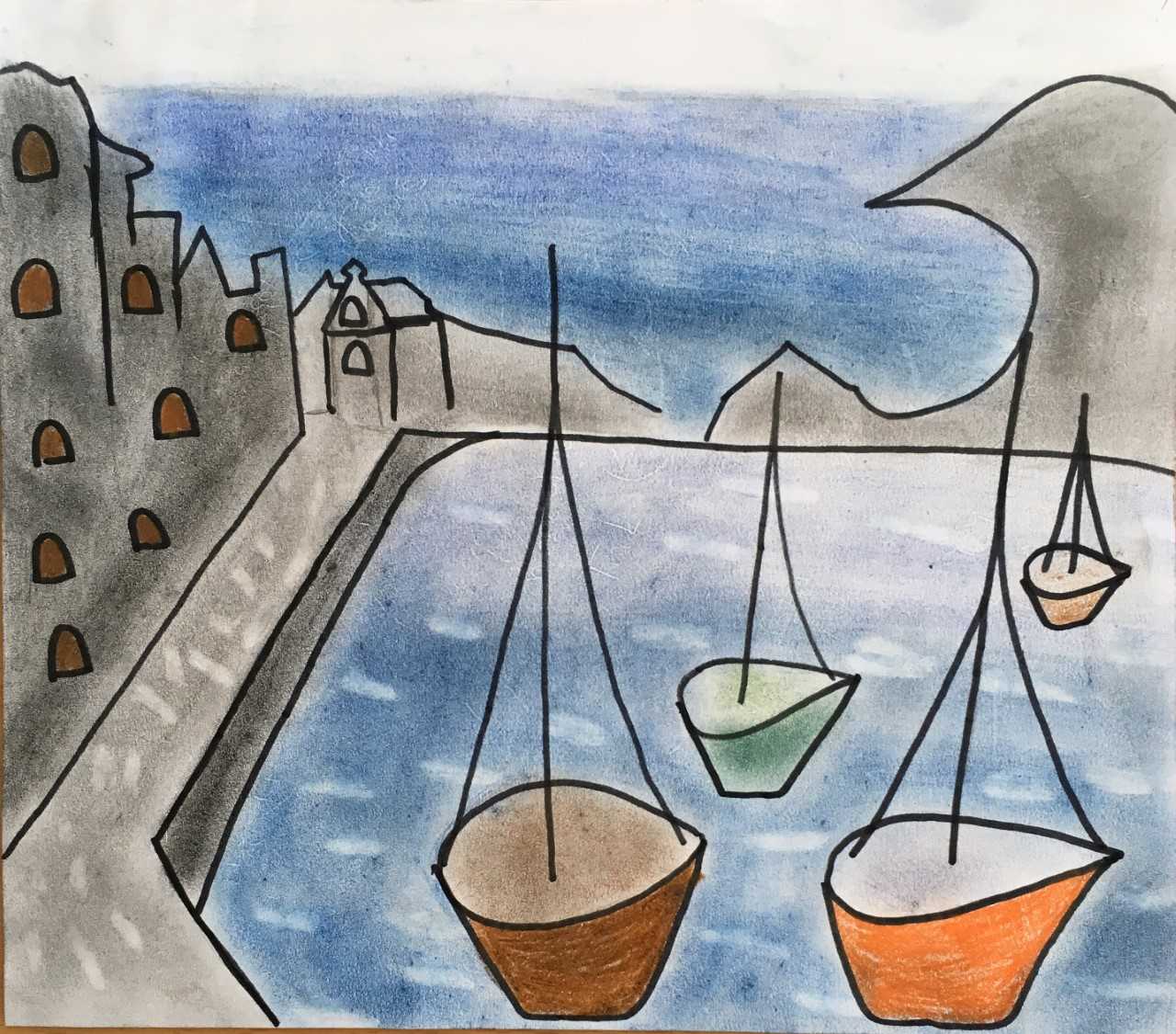 